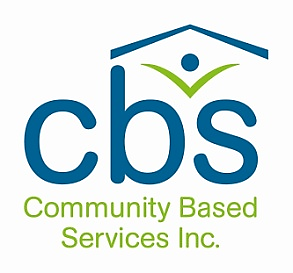 Enriching lives of people with autism and other disabilitiesCORPORATE COMPLIANCE PROGRAM SUMMARYAdministrative Office:3 Fields LaneNorth Salem, NY  10560914-277-4771www.commbasedservices.orgUpdated:  July 2023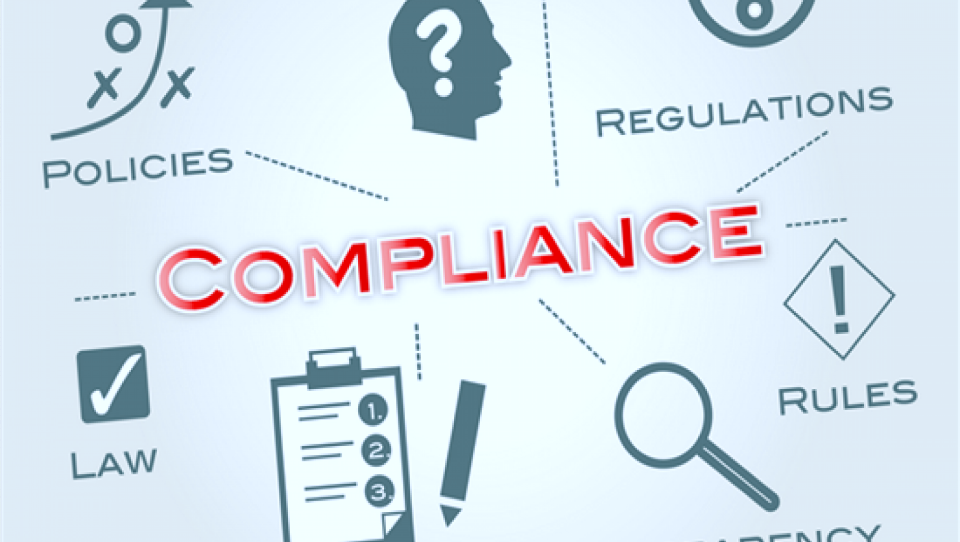 WHAT IS COMPLIANCE?WHAT DOES THIS MEAN?  COMMITMENT!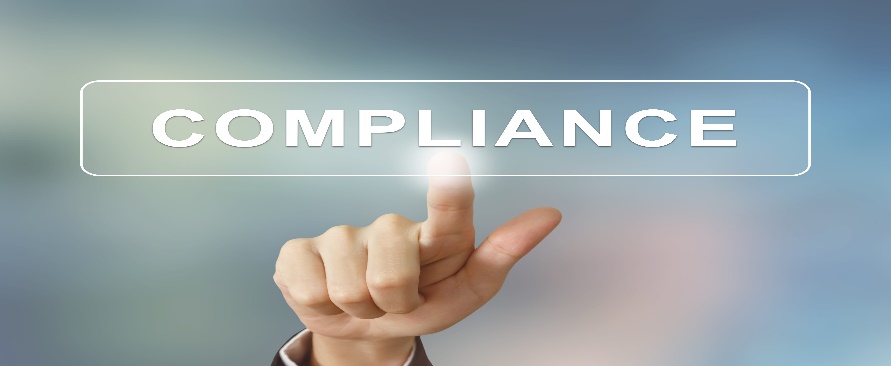 We have a Code of Conduct and Ethics for the entire CBS community.  It is the foundation of all organizational policies.Our code reflects a high level of commitment to:Ensuring safety and respect for the people supported, the staff, and the CBS "brand"Compliance with the lawEthical behaviorContinuous training and improvementServing CBS in a manner free of conflicts of interestRespecting individual and property rightsEnsuring confidentiality and protecting privacy rights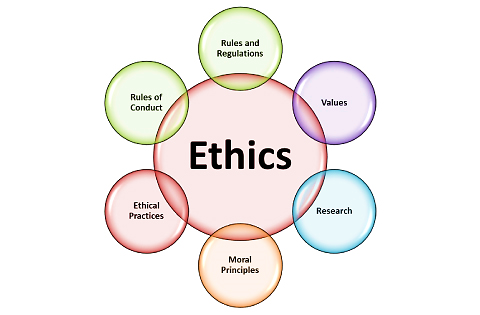 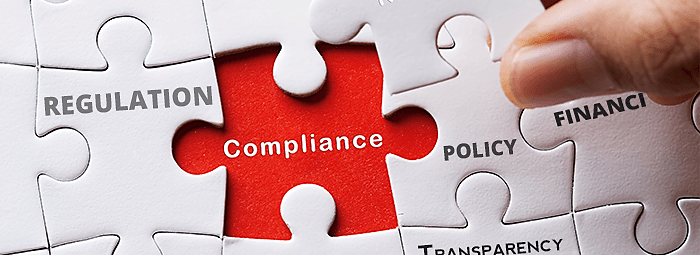 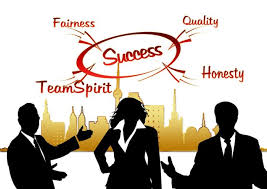 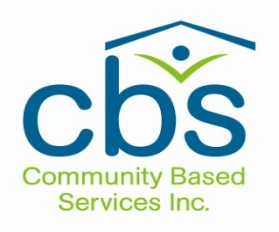 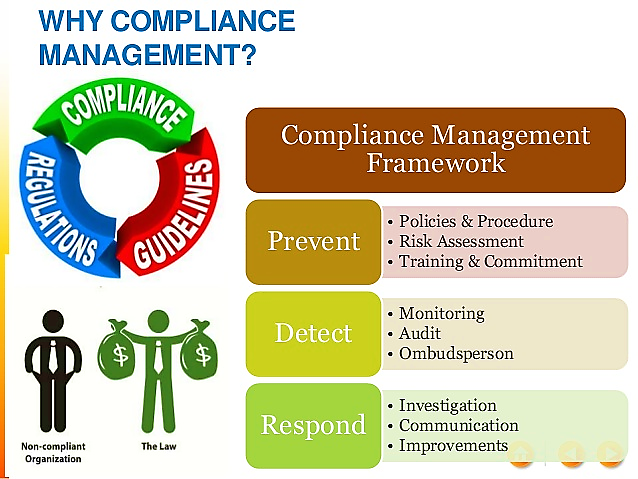 What Drives Compliance? 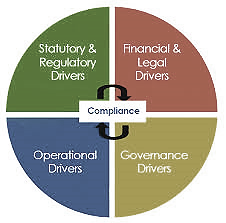 & Why Are These Drivers Important?Because we are required to have monitoring activities in place to prevent, detect, and respond to any issue that:Could be seen as fraud, waste, or abuse of the public funds (i.e., Medicaid dollars) that allow us to do the work we do.Could potentially mean someone is breaking laws or not following our own policies and procedures. Might be seen as not being the best practice available for the work we do on behalf of the individuals we support.Help us improve our overall management and service delivery processes and systems.As trusted and ethical experts in the field, compliance issues can pose a risk to our service and business reputation. The Compliance Program at Community Based Services:The Compliance Program at CBS 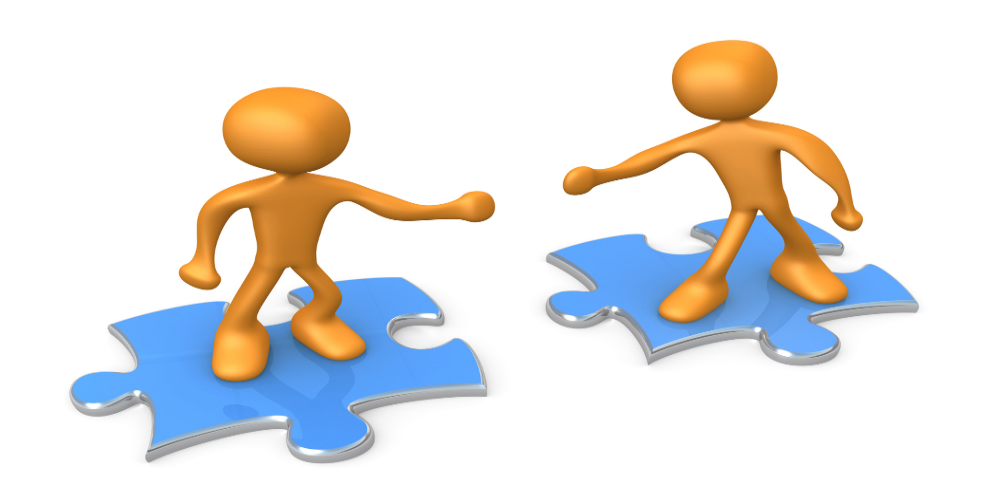 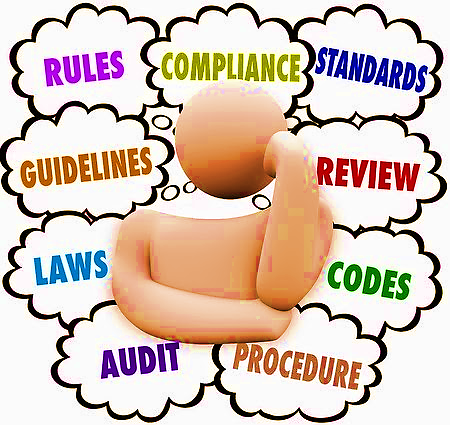 Our Compliance Program - Eight Core Elements:Written policies and proceduresDesignated employee vested with responsibility for the Compliance Program (the Compliance Officer)Training and educationLines of communication to the responsible compliance position [the Compliance Officer]Disciplinary policies to encourage good faith participationA system for routine identification of compliance risk areasA system for responding to compliance issuesA policy of non-intimidation and non-retaliationExamples of CBS’ Compliance Program ActivitiesThe following illustrates some of the work of the Compliance Program at CBS.  Many are scheduled and incorporated into the Compliance Work Plan.  Others are conducted as needed or required in response to day-to-day risk detection, prevention, and management efforts that strengthen overall compliance by CBS.Monitor and respond to Compliance Hotline callsDevelop/update compliance policies and proceduresCreate and conduct compliance training events across programs and administrative areasTrain on new regulations and laws Act as advisor to the Chief Executive Officer, Board, and senior leadership on corporate-wide compliance concernsComplete independent investigations of situations that pose a risk for Medicaid abuse, fraud, and/or wasteComplete Medicaid billing and service compliance “look-backs” (internal auditing to validate paid billing claims for monies already received by CBS)Assist with addressing Medicaid overpayments (in collaboration with the Finance Department)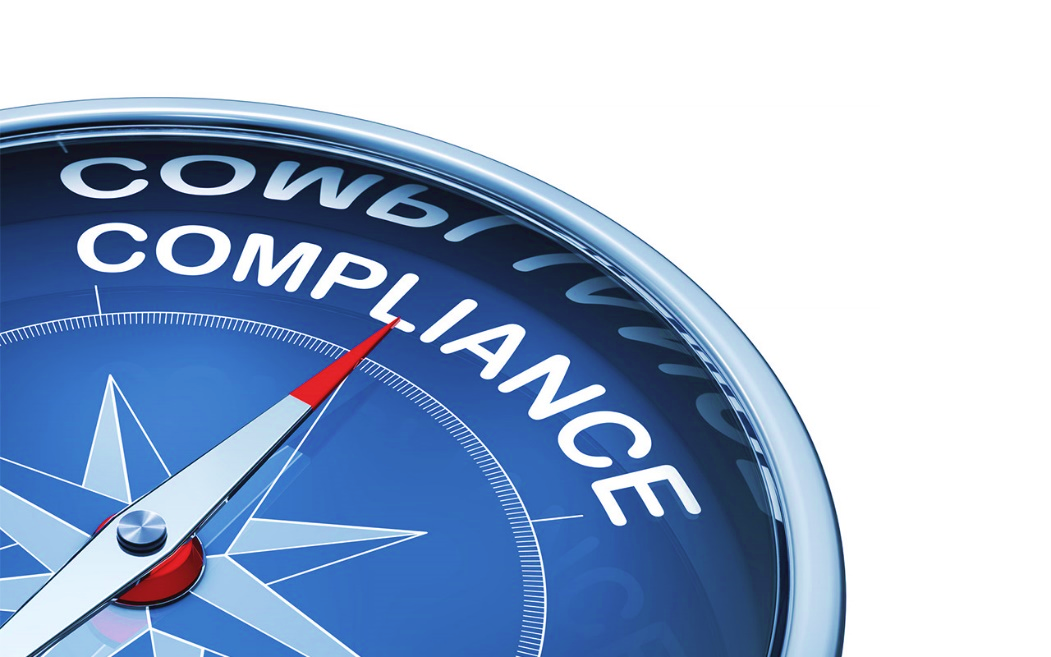 Review and investigate issues or situations that pose a risk of violating privacy rules under HIPAA Complete HIPAA Security monitoring (with the CBS Information Technology Manager/HIPAA “Security Officer”)Complete quarterly HIPAA privacy risk monitoring at program and office locationsComplete federal HIPAA breach reports each yearAssess the compliance program each year using NYS standardsMonitor remediation & corrective action efforts  Communicate with leadership, including compliance and quality improvement trending.  Potential Compliance ViolationsThe following are just a few examples of compliance and/or ethical concerns that could arise and should be reported: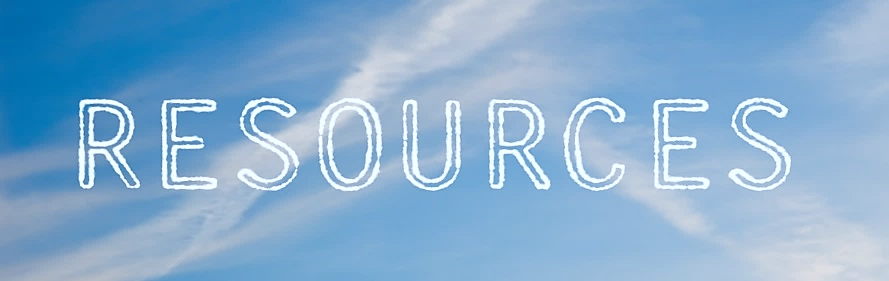 More Information You Need To Know: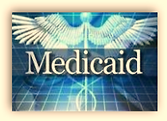 CBS receives most of its program funding by billing Medicaid.             Compliance must monitor for and help prevent any Medicaid waste abuse, or fraud. 1:  What does Medicaid consider as fraud, waste, or abuse?     Fraud = An intentional deception or misrepresentation that the individual knows to be false & knows that the deception could result in some unauthorized benefit (A provider intentionally submits a claim for a service that was never provided) 	Waste = Inappropriate or inefficient use of Medicaid funds and resources      Abuse = Acts to provide information to the government that causes CBS to receive higher payments than to which it is entitled. With abuse, these acts can be unintentional, but might reflect poor system controls that must be addressed (failure to do so then has the potential of being viewed not as abuse, but as intentional acts [or fraud] by providers like CBS).2:  How do we provide services in compliance with what Medicaid wants?For all services we deliver, we follow the rules for the Medicaid Home and Community Based Services (HCBS) Waiver programs.  Similar to medical services, CBS has to have a “prescription” on file for each person we support that names us as the service provider.  The Life Plan acts as that prescription for each waiver service provided. At CBS, we are assigned to provide a staff action plan for the HCBS Waiver services we offer.  HCBS at CBS include:Residential Habilitation (Supervised IRAs)Day Habilitation (site-based or “without walls”)Community Habilitation RespiteSupported EmploymentEach program type has a variety of regulations/standards that CBS must meet.  Virtually all compliance requirements for each service a person receives begins with the first day we provide a service.  Any standard not met poses a risk of CBS being out of compliance (and any payments received for the service(s) in some cases must be “disallowed” and returned to Medicaid).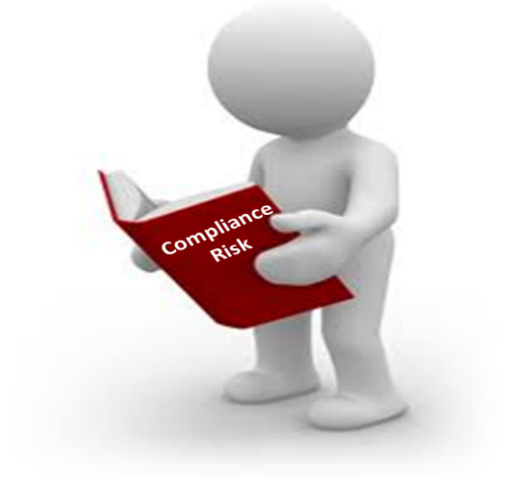 *All services must be provided as stated in each                   person’s staff action plan - as part of the person-centered planning process.  This process is  facilitated by the individual, family advocates, care manager, and other members of the service planning team.And 3:  What is required to successfully bill for services and get paid by Medicaid?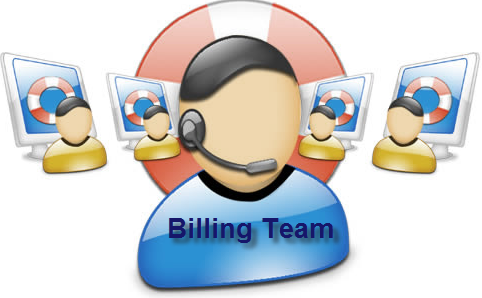 For all services we deliver, we follow the rules for billing Medicaid.  This is conducted by the Finance Department and program services staff.  All billing documents must contain specific program information on the services provided.  This may include – but is not limited to:The date each service was provided What action staff took and the person’s responseThe name and title of staff who provided the serviceProgress notes (monthly summaries) describing overall - the actions of staff, the person’s response to the staff actions, and any issues and/or concerns.  The correct billing codes used by the Finance Department.(Documentation requirements for on-going service compliance can vary for each of the different habilitation services we offer.  Training and clarification are provided to responsible staff continually at CBS).SPECIAL NOTE FOR STAFF AT CBS: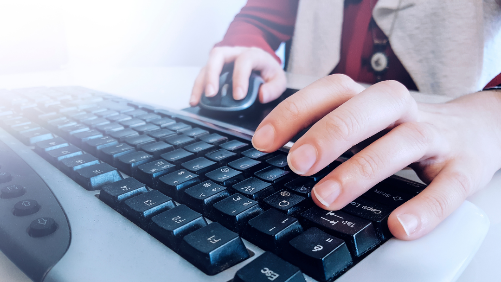 All services are to be entered into the electronic system used by CBS (eVero)In the event services must be documented manually on paper, the correct form must be used, and all entries must be legible and complete.  If errors occur, staff must make corrections using a      single line through the incorrect information, write their initials and date, and enter the correct information (scribbling over or using ‘white out’ is not permitted).  Also, Medicaid cannot be double billed.  This could be considered Medicaid abuse or fraud.  For example:Billing for time at a medical appointment during day program hoursBilling for residential habilitation and day habilitation service for the same time periodBilling for day program and supported employment services for the same time period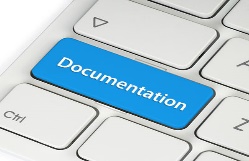 REPORTING COMPLIANCE CONCERNSThe Corporate Compliance Program affects all employees, volunteers, Members of the Board of Directors and consultants, vendors, independent contractors and subcontractors impacted by CBS’ risk areas.  If you have a compliance concern or complaint, you have several ways to communicate it with us.  Contact:Your supervisor or another supervisor in the chain of management The Human Resources Department (e.g., for general workplace issues) The HIPAA Security Officer (Jared Ponzini) for suspected violations related to CBS’ email, networks, and/or computer systems The Compliance Officer (and HIPAA Privacy Officer), Melissa Zambri at 914-277-4771, ext. 106 By email to mzambri@commbasedservices.orgIn writing by USPS mail in an envelope marked “confidential” to:  Compliance Officer, Community Based Services - Administrative Office, 3 Fields Lane North Salem, NY 10560G.    In person with the Corporate Compliance Officer, or The Compliance/Whistleblower Hotline at 914-277-4771, ext. 110 (anonymous reporting method, all reporting is protected from intimidation and retaliation). 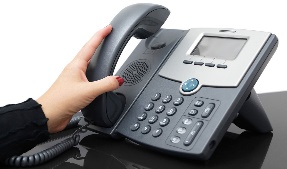 The Compliance/Whistleblower Hotline will not be answered by a person.  It allows a caller to report their concerns/violations by leaving a message.  All messages will be forwarded to the Corporate Compliance Officer. 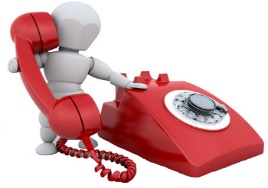 If leaving a message on the Hotline,your message should include: The department, location, program, and/or site of the compliance issueA description of the compliance issue/situationThe name and/or title of the person, as known, who is believed to be involved in the compliance violationHow other people may be involved in the violation – if applicableCallers have the option to leave a name and contact information for follow upAll reports will be investigated, and corrective action will be recommended as applicable. ANY QUESTIONS?  Contact: Melissa M. Zambri, Esq.Corporate Compliance OfficerCommunity Based Services, Inc.3 Fields Lane, North Salem, NY  10560914-277-4771 x 106mzambri@commbasedservices.org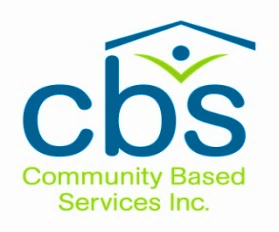 